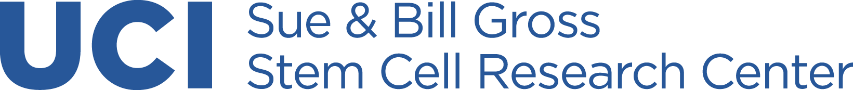 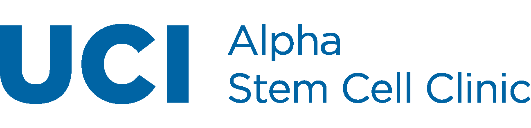 CLINICAL MEMBERSHIP IN THE STEM CELL RESEARCH CENTERCriteriaClinical membership in the Sue & Bill Gross Stem Cell Research Center (SCRC) is open to the UCI investigators leading clinical trials that use human stem cells or their derivatives for potential therapeutic or diagnostic purposes.   These clinical trials can be Phase I, Phase II, or Phase III studies.  Eligible lead investigators are required to conduct these studies through the UCLA-UCI Alpha Stem Cell Clinic (ASCC).  Membership shall continue through the duration of the study.  Membership can be renewed every other year but only if the lead investigator remains involved in clinical regenerative medicine.  DutiesClinical members of the SCRC will function as a “user’s group” to assist the ASCC in improving its program by providing input on the operations of the ASCC that are functioning well and areas for possible improvement.  The Clinical Members of the SCRC may also suggest new clinical investigations that need to be encouraged.   To accomplish these goals, the Clinical Members will meet when called upon by the Clinical Director of the ASCC, typically once every three months.  Clinical Members may also be asked on occasion to present the trial information at community information events.  ProcessThe Clinical Director of the SCRC and the ASSC will recommend Lead Investigators of appropriate studies as Clinical Members of the SCRC.  These proposed members must be approved by the Director of the SCRC.Privileges of MembershipClinical Members of the SCRC have:Access to apply for SCRC sponsored seed grants. Priority access to SCRC shared research equipment and services. These services will be open to the UCI community, often on a recharge basis. However, when high utilization causes access to become a problem, priority will be given to SCRC members.• Authorization to list “Clinical Member, Sue & Bill Gross Stem Cell Research Center” on publications, curriculum vitae and UCI academic personnel documents.